ҚР Әділет министрлігінде 2015 жылы 23 сәуірде №10776 тіркелдіБанктердің есеп айырысу үшін қабылдайтын міндеттемелерінің құрылымын, ең төменгі резервтік талаптарды орындау шарттарын, резервке қою тәртібін қоса алғанда, ең төменгі резервтік талаптар туралы қағидаларды бекіту туралы«Қазақстан Республикасының Ұлттық Банкі туралы» 1995 жылғы 30 наурыздағы Қазақстан Республикасының Заңына сәйкес Қазақстан Республикасы Ұлттық Банкінің Басқармасы ҚАУЛЫ ЕТЕДІ:1. Қоса беріліп отырған Банктердің есеп айырысу үшін қабылдайтын міндеттемелерінің құрылымын, ең төменгі резервтік талаптарды орындау шарттарын, резервке қою тәртібін қоса алғанда, ең төменгі резервтік талаптар туралы қағидалар бекітілсін.2. Осы қаулының қосымшасына сәйкес Қазақстан Республикасы нормативтік құқықтық актілерінің күші жойылды деп танылсын.3. Зерттеулер және стратегиялық талдау департаменті (Бөбеев М.С.) заңнамада белгіленген тәртіппен:1) Құқықтық қамтамасыз ету департаментімен (Досмұхамбетов Н.М.) бірлесіп осы қаулыны Қазақстан Республикасы Әділет министрлігінде мемлекеттік тіркеуді;2) осы қаулыны Қазақстан Республикасы Әділет министрлігінде мемлекеттік тіркелгеннен кейін күнтізбелік он күн ішінде «Қазақстан Республикасы Әділет министрлігінің республикалық құқықтық ақпарат орталығы» шаруашылық жүргізу құқығындағы республикалық мемлекеттік кәсіпорнының «Әділет» ақпараттық-құқықтық жүйесінде ресми жариялауға жіберуді;3) осы қаулы ресми жарияланғаннан кейін оны Қазақстан Республикасы Ұлттық Банкінің ресми интернет-ресурсына орналастыруды қамтамасыз етсін.4. Халықаралық қатынастар және жұртшылықпен байланыс департаменті (Қазыбаев А.Қ.) осы қаулыны Қазақстан Республикасы Әділет министрлігінде мемлекеттік тіркелгеннен кейін күнтізбелік он күн ішінде мерзімді баспасөз басылымдарында ресми жариялауға жіберуді қамтамасыз етсін. 5. Осы қаулының орындалуын бақылау Қазақстан Республикасының Ұлттық Банкі Төрағасының орынбасары О.А. Смоляковқа жүктелсін.6. Осы қаулы 2015 жылғы 12 мамырдан бастап қолданысқа енгізіледі.«КЕЛІСІЛДІ»Қазақстан РеспубликасыҰлттық экономика министрлігініңСтатистика комитетінің ТөрағасыӘ. Смайылов 2015 жылғы 23 сәуірҚазақстан РеспубликасыныңҰлттық Банкі Басқармасының2015 жылғы 20 наурыздағы№ 38 қаулысынақосымшаҚазақстан Республикасының күші жойылды деп танылатын нормативтік құқықтық актілерінің тізбесі1. Қазақстан Республикасының Ұлттық Банкі Басқармасының «Ең төменгі резервтік талаптар туралы ережені бекіту жөнінде» 2006 жылғы 27 мамырдағы № 38 қаулысы (Нормативтік құқықтық актілерді мемлекеттік тіркеу тізілімінде № 4268 тіркелген).2. Қазақстан Республикасының Ұлттық Банкі Басқармасының «Қазақстан Республикасының Ұлттық Банкі Басқармасының «Ең төменгі резервтік талаптар туралы ережені бекіту жөнінде» 2006 жылғы 27 мамырдағы № 38 қаулысына өзгерістер мен толықтырулар енгізу туралы» 2007 жылғы 27 тамыздағы № 101 қаулысы (Нормативтік құқықтық актілерді мемлекеттік тіркеу тізілімінде № 4944 тіркелген).3. Қазақстан Республикасының Ұлттық Банкі Басқармасының «Қазақстан Республикасының Ұлттық Банкі Басқармасының «Ең төменгі резервтік талаптар туралы ережені бекіту жөнінде» 2006 жылғы 27 мамырдағы № 38 қаулысына өзгерістер енгізу туралы» 2011 жылғы 22 шілдедегі № 83 қаулысы (Нормативтік құқықтық актілерді мемлекеттік тіркеу тізілімінде № 7194 тіркелген, «Заң газеті» газетінде 2011 жылғы 13 қазанда № 149 (1965) жарияланған).4. Қазақстан Республикасының Ұлттық Банкі Басқармасының «Қазақстан Республикасының Ұлттық Банкі Басқармасының «Ең төменгі резервтік талаптар туралы ережені бекіту жөнінде» 2006 жылғы 27 мамырдағы № 38 қаулысына өзгерістер мен толықтырулар енгізу туралы» 2012 жылғы 21 қыркүйектегі № 290 қаулысы (Нормативтік құқықтық актілерді мемлекеттік тіркеу тізілімінде № 8036 тіркелген, «Егемен Қазақстан» газетінде 2012 жылғы 7 қарашада № 729-734 (27806) жарияланған).Қазақстан РеспубликасыныңҰлттық Банкі Басқармасының2015 жылғы 20 наурыздағы№ 38 қаулысыменбекітілгенБанктердің есеп айырысу үшін қабылдайтын міндеттемелерінің құрылымын, ең төменгі резервтік талаптарды орындау шарттарын, резервке қою тәртібін қоса алғанда, ең төменгі резервтік талаптар туралы қағидаларБанктердің есеп айырысу үшін қабылдайтын міндеттемелерінің құрылымын, ең төменгі резервтік талаптарды орындау шарттарын, резервке қою тәртібін қоса алғанда, ең төменгі резервтік талаптар туралы қағидалар (бұдан әрі - Қағидалар) «Қазақстан Республикасының Ұлттық Банкі туралы» 1995 жылғы 30 наурыздағы Қазақстан Республикасының Заңына және Қазақстан Республикасы Президентінің «Қазақстан Республикасы Ұлттық Банкінің ережесін және құрылымын бекіту туралы» 2003 жылғы 31 желтоқсандағы № 1271 Жарлығына сәйкес әзірленді және банктердің есеп айырысу үшін қабылдайтын міндеттемелерінің құрылымын, ең төменгі резервтік талаптарды орындау шарттарын, резервке қою тәртібін қоса алғанда, ең төменгі резервтік талаптарын айқындайды.1. Ең төменгі резервтік талаптар.
Банктің ең төменгі резервтік талаптарды есеп айырысу үшін қабылдайтын міндеттемелерінің құрылымы1. Ең төменгі резервтік талаптар - екінші деңгейдегі банктердің (бұдан әрі - банк) өз кассасындағы ұлттық валютадағы қолма-қол ақша және Қазақстан Республикасының Ұлттық Банкіндегі (бұдан әрі - Ұлттық Банк) ұлттық валютадағы корреспонденттік шоттардағы ақша (резервтік активтер) түрінде қолдайтын міндеттемелері сомасының міндетті үлесі.2. Ең төменгі резервтік талаптарды айқындау үшін әрбір банк үшін ең төменгі резервтік талаптардың нормативтері қолданылады. 3. Міндеттемелер бойынша ең төменгі резервтік талаптардың нормативтері - бұл тізбесі Қағидаларда белгіленген міндеттемелердің сомасынан пайызбен көрсетілген үлес.4. Банктің ең төменгі резервтік талаптарды есептеу үшін қолданатын міндеттемелерінің құрылымын (резервтік міндеттемелер) банктің ұлттық валютадағы және шетел валютасындағы 1 (бір) жылға дейінгі (қысқамерзімді) және 1 (бір) жылдан астам (ұзақмерзімді) ішкі және сыртқы міндеттемелері құрайды.5. Банктің қысқамерзімді ішкі ұлттық валютадағы міндеттемелері - бұл банктің тізбесі Қағидалардың 1-қосымшасында айқындалған, баланстық шоттарда көрсетілген резиденттер алдындағы ұлттық валютадағы міндеттемелері.6. Банктің қысқамерзімді сыртқы ұлттық валютадағы міндеттемелері - бұл банктің тізбесі Қағидалардың 2-қосымшасында айқындалған, баланстық шоттарда көрсетілген резидент еместер алдындағы ұлттық валютадағы міндеттемелері.7. Банктің ұзақмерзімді ішкі ұлттық валютадағы міндеттемелері - бұл банктің тізбесі Қағидалардың 3-қосымшасында айқындалған, баланстық шоттарда көрсетілген резиденттер алдындағы ұлттық валютадағы міндеттемелері.8. Банктің ұзақмерзімді сыртқы ұлттық валютадағы міндеттемелері - бұл банктің тізбесі Қағидалардың 4-қосымшасында айқындалған, баланстық шоттарда көрсетілген резидент еместер алдындағы ұлттық валютадағы міндеттемелері.9. Банктің қысқамерзімді ішкі шетел валютасындағы міндеттемелері - бұл банктің тізбесі Қағидалардың 5-қосымшасында айқындалған, баланстық шоттарда көрсетілген резиденттер алдындағы шетел валютасындағы міндеттемелері.10. Банктің қысқамерзімді сыртқы шетел валютасындағы міндеттемелері - бұл банктің тізбесі Қағидалардың 6-қосымшасында айқындалған, баланстық шоттарда көрсетілген резидент еместер алдындағы шетел валютасындағы міндеттемелері.11. Банктің ұзақмерзімді ішкі шетел валютасындағы міндеттемелері - бұл банктің тізбесі Қағидалардың 7-қосымшасында айқындалған, баланстық шоттарда көрсетілген резиденттер алдындағы шетел валютасындағы міндеттемелері.12. Банктің ұзақмерзімді сыртқы шетел валютасындағы міндеттемелері - бұл банктің тізбесі Қағидалардың 8-қосымшасында айқындалған, баланстық шоттарда көрсетілген резидент еместер алдындағы шетел валютасындағы міндеттемелері.13. Ең төменгі резервтік талаптардың нормативтерін Ұлттық Банк Басқармасы Қағидалардың 4-тармағында көрсетілген ең төменгі резервтік талаптарды есептеу үшін қабылданатын міндеттемелердің құрылымына сәйкес резервтік міндеттемелердің әрбір түрі бойынша бөлек белгілейді.14. Банк төменгі резервтік талаптарды:1) ұлттық валютадағы міндеттемелер бойынша ең төменгі резервтік талаптар нормативінің мәндерін банктің белгілі бір күнгі ұлттық валютадағы қысқамерзімді ішкі міндеттемелерінің мөлшеріне көбейту арқылы есептелетін ұлттық валютадағы қысқамерзімді ішкі міндеттемелер бойынша;2) ұлттық валютадағы міндеттемелер бойынша ең төменгі резервтік талаптар нормативінің мәндерін банктің белгілі бір күнгі ұлттық валютадағы қысқамерзімді сыртқы міндеттемелерінің мөлшеріне көбейту арқылы есептелетін ұлттық валютадағы қысқамерзімді сыртқы міндеттемелер бойынша;3) ұлттық валютадағы міндеттемелер бойынша ең төменгі резервтік талаптар нормативінің мәндерін банктің белгілі бір күнгі ұлттық валютадағы ұзақмерзімді ішкі міндеттемелерінің мөлшеріне көбейту арқылы есептелетін ұлттық валютадағы ұзақмерзімді ішкі міндеттемелер бойынша;4) ұлттық валютадағы міндеттемелер бойынша ең төменгі резервтік талаптар нормативінің мәндерін банктің белгілі бір күнгі ұлттық валютадағы ұзақмерзімді сыртқы міндеттемелерінің мөлшеріне көбейту арқылы есептелетін ұлттық валютадағы ұзақмерзімді сыртқы міндеттемелер бойынша;5) шетел валютасындағы міндеттемелер бойынша ең төменгі резервтік талаптар нормативінің мәндерін банктің белгілі бір күнгі шетел валютасындағы қысқамерзімді ішкі міндеттемелерінің мөлшеріне көбейту арқылы есептелетін шетел валютасындағы қысқамерзімді ішкі міндеттемелер бойынша;6) шетел валютасындағы міндеттемелер бойынша ең төменгі резервтік талаптар нормативінің мәндерін банктің белгілі бір күнгі шетел валютасындағы қысқамерзімді сыртқы міндеттемелерінің мөлшеріне көбейту арқылы есептелетін шетел валютасындағы қысқамерзімді сыртқы міндеттемелер бойынша;7) шетел валютасындағы міндеттемелер бойынша ең төменгі резервтік талаптар нормативінің мәндерін банктің белгілі бір күнгі шетел валютасындағы ұзақмерзімді ішкі міндеттемелерінің мөлшеріне көбейту арқылы есептелетін шетел валютасындағы ұзақмерзімді ішкі міндеттемелер бойынша;8) шетел валютасындағы міндеттемелер бойынша ең төменгі резервтік талаптар нормативінің мәндерін банктің белгілі бір күнгі шетел валютасындағы ұзақмерзімді сыртқы міндеттемелерінің мөлшеріне көбейту арқылы есептелетін шетел валютасындағы ұзақмерзімді сыртқы міндеттемелер бойынша резервтік талаптар сомасы ретінде есептейді.15. Банк резервтік талаптарды есептеген кезде негізгі борыш, сыйақы және олар бойынша мерзімі өткен берешек бойынша (бар болса) міндеттемелердің сомасы есепке алынады.16. Ең төменгі резервтік талаптар Ұлттық Банкке Нормативтік құқықтық актілерді мемлекеттік тіркеу тізілімінде № 6772 тіркелген, Қазақстан Республикасының Ұлттық Банкі Басқармасының «Екінші деңгейдегі банктердің, Қазақстан Даму Банкінің және ипотекалық ұйымдардың Қазақстан Республикасының Ұлттық Банкіне қаржы секторының шолуын қалыптастыру үшін мәліметтерді ұсыну жөніндегі нұсқаулықты бекіту туралы» 2010 жылғы 27 желтоқсандағы № 105 қаулысына сәйкес ұсынылған күн сайынғы мәліметтер негізінде есептеледі.2. Банктің ең төменгі резервтік талаптардың нормативтерін орындау талаптары және оларды резервке алу тәртібі17. Банк ең төменгі резервтік талаптарды орындау үшін ақшаны резервтік активтерге орналастырады. Резервтік активтердің орташа мөлшерлемесі оларды қалыптастыру кезеңінде ең төменгі резервтік талаптарды айқындау кезеңіндегі ең төменгі резервтік талаптардың кемінде орташа мөлшерін құрайды.18. Банк 2015 жылғы 12 мамырдан бастап 2015 жылғы 22 маусым аралығында ең төменгі резервтік талаптарды орындау үшін резервтік активтерді кассадағы ұлттық валютадағы қолма-қол ақшаның сомасы мен банктің Ұлттық Банктегі ұлттық валютамен корреспонденттік шоттарындағы қалдықтар сомасы ретінде есептейді.19. Банк 2015 жылғы 23 маусымнан бастап 2016 жылғы 4 қаңтар аралығында ең төменгі резервтік талаптарды орындау үшін резервтік активтерді ең төменгі резервтік талаптарды айқындау кезеңіндегі ең төменгі резервтік талаптардың орташа мөлшерінің 70 (жетпіс) пайызынан аспайтын көлемдегі кассадағы ұлттық валютамен қолма-қол ақша сомасы мен банктің Ұлттық Банктегі ұлттық валютамен корреспонденттік шоттарындағы қалдықтар сомасы ретінде есептейді.20. Банк 2016 жылғы 5 қаңтардан бастап ең төменгі резервтік талаптарды орындау үшін резервтік активтерді ең төменгі резервтік талаптарды айқындау кезеңіндегі ең төменгі резервтік талаптардың орташа мөлшерінің 50 (елу) пайызынан аспайтын көлемдегі кассадағы ұлттық валютамен қолма-қол ақша сомасы мен банктің Ұлттық Банктегі ұлттық валютамен корреспонденттік шоттарындағы қалдықтар сомасы ретінде есептейді.21. 2015 жылғы 12 мамырдан бастап 2015 жылғы 22 маусым аралығында ең төменгі резервтік талаптарды айқындау кезеңі күнтізбелік он төрт күнді құрайды, ең төменгі резервтік талаптарды айқындау аптасының бірінші сейсенбісінен басталады және он төрт күндік кезеңінің соңғы дүйсенбісімен аяқталады.22. 2015 жылғы 23 маусымнан бастап ең төменгі резервтік талаптарды айқындау кезеңі күнтізбелік жиырма сегіз күнді құрайды және ең төменгі резервтік талаптарды айқындау аптасының бірінші сейсенбісінен басталады және жиырма сегіз күндік кезеңінің соңғы дүйсенбісімен аяқталады.23. 2015 жылғы 12 мамырдан бастап 2015 жылғы 22 маусым аралығында ең төменгі резервтік активтерді қалыптастыру кезеңі күнтізбелік он төрт күнді құрайды, ең төменгі резервтік талаптарды айқындау кезеңі басталатын аптаның бірінші бейсенбісінен басталады және ең төменгі резервтік талаптарды айқындау кезеңі аяқталатын аптаның сәрсенбісінде аяқталады.24. 2015 жылғы 23 маусымнан бастап ең төменгі резервтік активтерді қалыптастыру кезеңі күнтізбелік жиырма сегіз күнді құрайды, ең төменгі резервтік талаптарды айқындау кезеңі аяқталғаннан кейінгі аптаның бірінші сейсенбісінен басталады және резервтік активтерді қалыптастырудың жиырма сегіз күндік кезеңінің соңғы дүйсенбісімен аяқталады.25. Резервтік активтерді қалыптастыру кезеңі үшін 2015 жылғы 23 маусымнан бастап 2015 жылғы 20 шілде аралығында ең төменгі резервтік талаптарды айқындау кезеңі 2015 жылғы 26 мамырдан бастап 2015 жылғы 22 маусым аралығында күнтізбелік жиырма сегіз күнді құрайды.26. Банк Қағидаларға 9-қосымшаға сәйкес нысан бойынша ең төменгі резервтік талаптардың нормативтерін орындау туралы ақпаратты Ұлттық Банкке ұсынады.27. Банк ең төменгі резервтік талаптарды орындау туралы ақпаратты бірінші басшы не оның орнындағы адам және банктің бас бухгалтері қол қойып, банктің мөрімен (ол болған кезде) бекітіліп, банктің резервтік активтерді қалыптастыруының есепті кезеңінің соңғы күнінен кейінгі оныншы жұмыс күнінен кешіктірмейтін мерзімде қағаз тасымалдағышта ұсынады.Банктердің есеп айырысу үшінқабылдайтын міндеттемелерінің құрылымын, ең төменгі резервтік талаптарды орындаушарттарын, резервке қою тәртібінқоса алғанда, ең төменгі резервтікталаптар туралы қағидаларға1-қосымшаБанктiң ұлттық валютадағы қысқамерзімді iшкi мiндеттемелерiнің тізбесіБанктердің есеп айырысу үшінқабылдайтын міндеттемелерінің құрылымын, ең төменгі резервтік талаптарды орындау шарттарын, резервке қою тәртібін қоса алғанда, ең төменгі резервтік талаптар туралы қағидаларға2-қосымшаБанктің ұлттық валютадағы сыртқы қысқамерзімді міндеттемелерінің тізбесіБанктердің есеп айырысу үшінқабылдайтын міндеттемелерінің құрылымын, ең төменгі резервтік талаптарды орындаушарттарын, резервке қою тәртібінқоса алғанда, ең төменгі резервтікталаптар туралы қағидаларға3-қосымшаБанктің ұлттық валютадағы ұзақмерзімді ішкі міндеттемелерінің тізбесіБанктердің есеп айырысу үшінқабылдайтын міндеттемелерінің құрылымын, ең төменгі резервтік талаптарды орындаушарттарын, резервке қою тәртібінқоса алғанда, ең төменгі резервтікталаптар туралы қағидаларға4-қосымшаБанктің ұлттық валютадағы ұзақмерзімді сыртқы міндеттемелерінің тізбесіБанктердің есеп айырысу үшінқабылдайтын міндеттемелерінің құрылымын, ең төменгі резервтік талаптарды орындаушарттарын, резервке қою тәртібінқоса алғанда, ең төменгі резервтікталаптар туралы қағидаларға5-қосымшаБанктiң шетел валютасындағы қысқамерзімді iшкi мiндеттемелерiнің тізбесіБанктердің есеп айырысу үшінқабылдайтын міндеттемелерінің құрылымын, ең төменгі резервтік талаптарды орындаушарттарын, резервке қою тәртібінқоса алғанда, ең төменгі резервтікталаптар туралы қағидаларға6-қосымшаБанктің сыртқы қысқамерзімді шетел валютасындағы міндеттемелерінің тізбесіБанктердің есеп айырысу үшінқабылдайтын міндеттемелерінің құрылымын, ең төменгі резервтік талаптарды орындаушарттарын, резервке қою тәртібінқоса алғанда, ең төменгі резервтікталаптар туралы қағидаларға7-қосымшаБанктің шетел валютасындағы ұзақмерзімді ішкі міндеттемелерінің тізбесіБанктердің есеп айырысу үшінқабылдайтын міндеттемелерінің құрылымын, ең төменгі резервтік талаптарды орындаушарттарын, резервке қою тәртібінқоса алғанда, ең төменгі резервтікталаптар туралы қағидаларға8-қосымшаБанктің шетел валютасындағы ұзақмерзімді сыртқы міндеттемелерінің тізбесіБанктердің есеп айырысу үшінқабылдайтын міндеттемелерінің құрылымын, ең төменгі резервтік талаптарды орындау шарттарын, резервке қою тәртібін қоса алғанда, ең төменгі резервтік талаптар туралы қағидаларға9-қосымша Әкімшілік деректерді жинауға арналған нысан Ең төменгі резервтік талаптардың нормативтерін орындау туралы ақпаратЕсепті кезең: 20__ жылғы «___» «_________________» жағдай бойыншаИндекс: ЕРТ-2015Кезеңділігі:1) 2015 жылғы 7 шілде бойынша әрбір 14 (он төрт) күн;2) 2015 жылғы 21 шілдеден бастап әрбір 28 (жиырма сегіз) күн.Ұсынады: екінші деңгейдегі банктерНысан қайда ұсынылады: Қазақстан Республикасының Ұлттық БанкіҰсыну мерзімі: банктің резервтік активтерді қалыптастыруының есепті кезеңінің соңғы күнінен кейінгі оныншы жұмыс күнінен кешіктірмейНысан _________________________________________________________________(банктің атауы)мың теңгемен Кестенің жалғасыЕң төменгі резервтік талаптардың нормативтері:n1 - банктің ұлттық валютадағы ішкі қысқамерзімді міндеттемелері бойынша ең төменгі резервтік талаптардың нормативі;n2 - банктің ұлттық валютадағы сыртқы қысқамерзімді міндеттемелері бойынша ең төменгі резервтік талаптардың нормативі;n3 - банктің ұлттық валютадағы ішкі ұзақмерзімді міндеттемелері бойынша ең төменгі резервтік талаптардың нормативі;n4 - банктің ұлттық валютадағы сыртқы ұзақмерзімді міндеттемелері бойынша ең төменгі резервтік талаптардың нормативі;n5 - банктің шетел валютасындағы ішкі қысқамерзімді міндеттемелері бойынша ең төменгі резервтік талаптардың нормативі;n6 - банктің шетел валютасындағы сыртқы қысқамерзімді міндеттемелері бойынша ең төменгі резервтік талаптардың нормативі;n7 - банктің шетел валютасындағы ішкі ұзақмерзімді міндеттемелері бойынша ең төменгі резервтік талаптардың нормативі;n8 - банктің шетел валютасындағы сыртқы ұзақмерзімді міндеттемелері бойынша ең төменгі резервтік талаптардың нормативі.Бірінші басшы (ол болмаған кезде - оның орнындағы адам)_______________________________________________________________                      тегі, аты, әкесінің аты (бар болса)           (қолы)Бас бухгалтер _________________________________________________                                  тегі, аты, әкесінің аты (бар болса)   (қолы)Орындаушы: ___________________________ _________ ______________                             тегі, аты, әкесінің аты (бар болса)    (қолы)    (телефон нөмірі)Есепке қол қойылған күн 20 ___ жылғы «___» _________мөр орны (бар болса)Әкімшілік деректерді жинауға арналған нысанды
толтыру бойынша түсіндіру
Ең төменгі резервтік талаптардың нормативтерін орындау туралы ақпарат
1. Жалпы ережелер1. Осы түсіндіру (бұдан әрі - Түсіндіру) «Ең төменгі резервтік талаптардың нормативтерін орындау туралы ақпарат» нысанын (бұдан әрі - Нысан) толтыру бойынша бірыңғай талаптарды айқындайды.2. Нысан «Қазақстан Республикасының Ұлттық Банкі туралы» 1995 жылғы 30 наурыздағы Қазақстан Республикасы Заңының 32-бабына сәйкес әзірленді.3. Нысанда ең төменгі резервтік талаптарды айқындау кезеңіндегі резервтік міндеттемелер жөніндегі деректер және резервтік активтерді қалыптастыру кезеңіндегі резервтік активтер жөніндегі деректер беріледі. Нысандағы деректер ұлттық валютада резервтік активтерді қалыптастыру кезеңі аяқталғаннан кейін толтырылады.Нысанды толтыру бойынша түсіндіру4. Нысан міндеттемелер тізбесіне сәйкес резервтік міндеттемелер құрылымын және банктің резервтік активтерін ашады.5. Нысанда ең төменгі резервтік талаптардың нормативтерін және резервтік активтерді есепке ала отырып резервтік міндеттемелердің түрі ашылады. Ең төменгі резервтік талаптар тиісті резервтік міндеттемелер түрі бойынша ең төменгі резервтік талаптардың нормативтеріне көбейтілген резервтік міндеттемелерді қосу және орташаландыру арқылы есептеледі.6. Мәні бүтін мың теңгемен көрсетіледі: 500-ге тең және одан аз мән нөлге дейін дөңгелектенеді, 500-ден артық мән мыңға дейін дөңгелектенеді.«ҚАЗАҚСТАН РЕСПУБЛИКАСЫНЫҢҰЛТТЫҚ БАНКІ»РЕСПУБЛИКАЛЫҚ МЕМЛЕКЕТТІК МЕКЕМЕСІ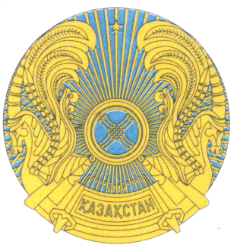 РЕСПУБЛИКАНСКОЕ ГОСУДАРСТВЕННОЕ УЧРЕЖДЕНИЕ«НАЦИОНАЛЬНЫЙ БАНКРЕСПУБЛИКИ КАЗАХСТАН»БАСҚАРМАСЫНЫҢҚАУЛЫСЫПОСТАНОВЛЕНИЕ ПРАВЛЕНИЯ2015 жылғы 20 наурызАлматы қаласы№ 38город АлматыҰлттық Банк Төрағасы Қ. Келімбетов1-4-кодтарыКөрсеткiштiң атауы2014Банк операцияларының жекелеген түрлерін жүзеге асыратын ұйымдардың корреспонденттік шоттары2034Қазақстан Республикасының Үкіметінен және Қазақстан Республикасының жергілікті атқару органдарынан алынған қысқамерзімді қарыздар 2038Қазақстан Республикасының Үкіметінен және Қазақстан Республикасының жергілікті атқару органдарынан алынған қарыздар бойынша мерзімі өткен берешек 2064Банк операцияларының жекелеген түрлерін жүзеге асыратын ұйымдардан алынған қысқамерзімді қарыздар2068Банк операцияларының жекелеген түрлерiн жүзеге асыратын ұйымдардан алынған қарыздар және қаржы лизингi бойынша мерзiмi өткен берешек 2201Мемлекеттік бюджеттің ақшасы2202Кастодиан банктердің ерікті жинақтаушы зейнетақы қорларына және инвестициялық портфельді басқаруды жүзеге асыратын ұйымдарға ашқан ағымдағы шоттарындағы инвестицияланбаған қалдықтары 2203Заңды тұлғалардың ағымдағы шоттары2204Жеке тұлғалардың ағымдағы шоттары2205Жеке тұлғалардың талап еткенге дейінгі салымдары2206Жеке тұлғалардың қысқамерзімді салымдары2208Жеке тұлғалардың шартты салымдары2209Жеке тұлғалардың карт-шоттары2210Сенiмгерлiк басқаруға қабылданған қаржы активтері 2211Заңды тұлғалардың талап еткенге дейінгі салымдары2213Жеке тұлғалардың міндеттемелерін қамтамасыз ету болып табылатын салым2215Заңды тұлғалардың қысқамерзімді салымдары2216Клиенттердiң тазартылған бағалы металдардағы мерзiмдi салымдары 2219Заңды тұлғалардың шартты салымдары 2221Заңды тұлғалардың карт-шоттары 2223Заңды тұлғалардың міндеттемелерін қамтамасыз ету болып табылатын салым2224Клиенттердiң талап еткенге дейінгі салымдары бойынша мерзiмi өткен берешек 2225Клиенттермен басқа да операциялар бойынша мерзiмi өткен берешек 2226Клиенттердiң мерзiмдi салымдары бойынша мерзiмi өткен берешек 2228Мерзiмiнде орындалмаған нұсқаулар2232Клиенттердiң шартты салымдары бойынша мерзiмi өткен берешек 2237Қазақстан Республикасының валюталық заңнамасына сәйкес жiберушiнiң нұсқауларын сақтау шоты 2240Клиенттердiң мiндеттемелерiн қамтамасыз ету (кепiлзат, кепiлақы) ретiнде қабылданған ақшаны сақтау шоты 2552Клиенттермен есеп айырысу 2701Корреспонденттiк шоттар бойынша есептелген шығыстар 2703Қазақстан Республикасының Үкіметінен, Қазақстан Республикасының жергілікті атқару органдарынан және ұлттық басқарушы холдингтен алынған қарыздар бойынша есептелген шығыстар2706Банк операцияларының жекелеген түрлерiн жүзеге асыратын ұйымдардан алынған қарыздар және қаржы лизингi бойынша есептелген шығыстар 2707Клиенттердің міндеттемелерін қамтамасыз ету (кепілзат, кепiлақы) ретінде қабылданған ақша сомасына сыйақы төлеумен байланысты есептелген шығыстар2718Клиенттердiң ағымдағы шоттары бойынша есептелген шығыстар 2719Клиенттердiң шартты салымдары бойынша есептелген шығыстар 2720Клиенттердiң талап еткенге дейінгі салымдары бойынша есептелген шығыстар 2721Клиенттердiң мерзiмдi салымдары бойынша есептелген шығыстар 2723Клиенттердiң мiндеттемелерiн қамтамасыз ету болып табылатын салым бойынша есептелген шығыстар 2726Клиенттердiң карт-шоттары бойынша есептелген шығыстар 2727Туынды қаржы құралдарымен операциялар бойынша есептелген шығыстар2730Айналысқа шығарылған бағалы қағаздар бойынша есептелген шығыстар2731Басқа да операциялар бойынша есептелген шығыстар 2741Алынған қарыздар және қаржы лизингi бойынша мерзiмi өткен сыйақы 2742Талап еткенге дейінгі салымдар бойынша мерзiмi өткен сыйақы 2743Мерзімді салымдар бойынша мерзiмi өткен сыйақы 2744Айналысқа шығарылған бағалы қағаздар бойынша мерзiмi өткен сыйақы 2746Шартты салымдар бойынша мерзiмi өткен сыйақы2747Басқа банктердiң және клиенттердiң мiндеттемелерiн қамтамасыз ету болып табылатын салым бойынша мерзiмi өткен сыйақы 2748Ағымдағы шоттар бойынша мерзiмi өткен сыйақы 2749Басқа да мерзiмi өткен сыйақы 2755Сенiмгерлiк басқаруға қабылданған қаржы активтерi бойынша есептелген шығыстар 2855Құжаттандырылған есеп айырысулар бойынша кредиторлар 2891Фьючерс операциялары бойынша мiндеттемелер 2892Форвард операциялары бойынша мiндеттемелер 2893Опцион операциялары бойынша мiндеттемелер 2894Спот операциялары бойынша мiндеттемелер 2895Своп операциялары бойынша мiндеттемелер 2899Басқа да туынды қаржы құралдарымен операциялар бойынша міндеттемелер1-4-кодтарКөрсеткіштің атауы2012Шетелдiк орталық банктердiң корреспонденттiк шоттары2013Басқа банктердiң корреспонденттiк шоттары2014Банк операцияларының жекелеген түрлерiн жүзеге асыратын ұйымдардың корреспонденттiк шоттары 2022Шетелдiк орталық банктердiң талап еткенге дейінгі салымдары2023Басқа банктердiң талап еткенге дейінгі салымдары2024Басқа банктердiң талап еткенге дейінгі салымдары бойынша мерзiмi өткен берешегi2044Халықаралық қаржылық ұйымдардан алынған қысқа мерзiмдi қарыздар2048Халықаралық қаржылық ұйымдардан алынған қарыздар бойынша мерзiмi өткен берешек2054Басқа банктерден алынған қысқа мерзiмдi қарыздар2058Басқа банктерден алынған қарыздар және қаржы лизингi бойынша мерзiмi өткен берешек2064Банк операцияларының жекелеген түрлерiн жүзеге асыратын ұйымдардан алынған қысқа мерзiмдi қарыздар2068Банк операцияларының жекелеген түрлерiн жүзеге асыратын ұйымдардан алынған қарыздар және қаржы лизингi бойынша мерзiмi өткен берешек 2122Шетелдiк орталық банктердiң мерзiмдi салымдары2123Басқа банктердiң қысқа мерзiмдi салымдары (бiр айға дейiнгi) 2124Басқа банктердiң қысқа мерзiмдi салымдары (бiр жылға дейiнгi) 2125Басқа банктерден бiр түнге тартылған салымдар 2130Басқа банктердiң мiндеттемелерiн қамтамасыз ету болып табылатын салым 2131Басқа банктердiң мiндеттемелерiн қамтамасыз ету (кепiлзат, кепiлақы) ретiнде қабылданған ақшаны сақтау шоты 2133Басқа банктердiң шартты салымдары 2135Басқа банктердiң мерзiмдi салымдары бойынша мерзiмi өткен берешек2138Басқа банктердiң шартты салымдары бойынша мерзiмi өткен берешек2203Заңды тұлғалардың ағымдағы шоттары2204Жеке тұлғалардың ағымдағы шоттары2205Жеке тұлғалардың талап еткенге дейінгі салымдары2206Жеке тұлғалардың қысқамерзімді салымдары2208Жеке тұлғалардың шартты салымдары2209Жеке тұлғалардың карт-шоттары2210Сенiмгерлiкпен басқаруға қабылданған қаржы активтері 2211Заңды тұлғалардың талап еткенге дейінгі салымдары2213Жеке тұлғалардың міндеттемелерін қамтамасыз ету болып табылатын салым2215Заңды тұлғалардың қысқамерзімді салымдары2216Клиенттердiң тазартылған қымбат металдардағы мерзiмдi салымдары 2219Заңды тұлғалардың шартты салымдары 2221Заңды тұлғалардың карт-шоттары 2222Арнайы мақсаттағы еншiлес ұйымдардың салымдары 2223Заңды тұлғалардың міндеттемелерін қамтамасыз ету болып табылатын салым2224Клиенттердiң талап еткенге дейінгі салымдары бойынша мерзiмi өткен берешек 2225Клиенттермен басқа да операциялар бойынша мерзiмi өткен берешек 2226Клиенттердiң мерзiмдi салымдары бойынша мерзiмi өткен берешек 2228Мерзiмiнде орындалмаған нұсқаулар2231Арнайы мақсаттағы еншілес ұйымдардың салымдары бойынша мерзімі өткен берешек2232Клиенттердiң шартты салымдары бойынша мерзiмi өткен берешек 2237Қазақстан Республикасының валюталық заңнамасына сәйкес жiберушiнiң нұсқауларын сақтау шоты 2240Клиенттердiң мiндеттемелерiн қамтамасыз ету (кепiлзат, кепiлақы) ретiнде қабылданған ақшаны сақтау шоты 2551Басқа банктермен есеп айырысу2552Клиенттермен есеп айырысу 2701Корреспонденттiк шоттар бойынша есептелген шығыстар 2702Басқа банктердiң талап еткенге дейінгі салымдары бойынша есептелген шығыстар 2704Халықаралық қаржы ұйымдарынан алынған қарыздар бойынша есептелген шығыстар 2705Басқа банктерден алынған қарыздар және қаржы лизингi бойынша есептелген шығыстар 2706Банк операцияларының жекелеген түрлерiн жүзеге асыратын ұйымдардан алынған қарыздар және қаржы лизингi бойынша есептелген шығыстар2707Клиенттердің міндеттемелерін қамтамасыз ету (кепілзат, кепiлақы) ретінде қабылданған ақша сомасына сыйақы төлеумен байланысты есептелген шығыстар2712Басқа банктердiң мерзiмдi салымдары бойынша есептелген шығыстар 2713Басқа банктердiң мiндеттемелерiн қамтамасыз ету болып табылатын салым бойынша есептелген шығыстар 2714Басқа банктердiң шартты салымдары бойынша есептелген шығыстар2718Клиенттердiң ағымдағы шоттары бойынша есептелген шығыстар 2719Клиенттердiң шартты салымдары бойынша есептелген шығыстар 2720Клиенттердiң талап еткенге дейінгі салымдары бойынша есептелген шығыстар 2721Клиенттердiң мерзімді салымдары бойынша есептелген шығыстар 2722Еншiлес ұйымдардың арнайы мақсаттағы салымдары бойынша есептелген шығыстар 2723Клиенттердiң мiндеттемелерiн қамтамасыз ету болып табылатын салым бойынша есептелген шығыстар 2726Клиенттердiң карт-шоттары бойынша есептелген шығыстар 2727Туынды қаржы құралдарымен операциялар бойынша есептелген шығыстар2730Айналысқа шығарылған бағалы қағаздар бойынша есептелген шығыстар2731Басқа да операциялар бойынша есептелген шығыстар2741Алынған қарыздар және қаржы лизингi бойынша мерзiмi өткен сыйақы 2742Талап еткенге дейінгі салымдар бойынша мерзiмi өткен сыйақы 2743Мерзiмдi салымдар бойынша мерзiмi өткен сыйақы 2744Айналысқа шығарылған бағалы қағаздар бойынша мерзімі өткен сыйақы 2746Шартты салымдар бойынша мерзiмi өткен сыйақы2747Басқа банктердiң және клиенттердiң мiндеттемелерiн қамтамасыз ету болып табылатын салым бойынша мерзiмi өткен сыйақы 2748Ағымдағы шоттар бойынша мерзiмi өткен сыйақы 2749Басқа да мерзiмi өткен сыйақы 2755Сенiмгерлiкпен басқаруға қабылданған қаржы активтерi бойынша есептелген шығыстар 2855Құжаттандырылған есеп айырысулар бойынша кредиторлар 2891Фьючерс операциялары бойынша мiндеттемелер 2892Форвард операциялары бойынша мiндеттемелер 2893Опцион операциялары бойынша мiндеттемелер 2894Спот операциялары бойынша мiндеттемелер 2895Своп операциялары бойынша мiндеттемелер 2899Басқа да туынды қаржы құралдарымен операциялар бойынша міндеттемелерКодтар 1-4Көрсеткiштiң атауы2036Қазақстан Республикасының Үкіметінен, Қазақстан Республикасының жергілікті атқарушы органдарынан және ұлттық басқарушы холдингтен алынған ұзақмерзімді қарыздар2066Банк операцияларының жекелеген түрлерiн жүзеге асыратын ұйымдардан алынған ұзақмерзiмдi қарыздар2067Банк операцияларының жекелеген түрлерiн жүзеге асыратын ұйымдардан алынған қаржы лизингi2207Жеке тұлғалардың ұзақмерзімді салымдары2217Заңды тұлғалардың ұзақмерзімді салымдары2227Алынған қаржы лизингi2230Алынған қаржы лизингi бойынша мерзiмi өткен берешек2301Айналымға шығарылған облигациялар 2303Айналымға шығарылған басқа құнды қағаздар 2306Сатып алынған облигациялар 2745Алынған қаржы лизингi бойынша есептелген шығыстар Кодтар 1-4Көрсеткіштің атауы2046Халықаралық қаржылық ұйымдардан алынған ұзақмерзiмдi қарыздар 2056Басқа банктерден алынған ұзақмерзiмдi қарыздар 2057Басқа банктерден алынған қаржы лизингi 2066Банк операцияларының жекелеген түрлерiн жүзеге асыратын ұйымдардан алынған ұзақмерзiмдi қарыздар2067Банк операцияларының жекелеген түрлерiн жүзеге асыратын ұйымдардан алынған қаржы лизингi 2127Басқа банктердiң ұзақмерзiмдi салымдары 2207Жеке тұлғалардың ұзақмерзімді салымдары2217Заңды тұлғалардың ұзақмерзімді салымдары2227Алынған қаржы лизингі2230Алынған қаржы лизингi бойынша мерзiмi өткен берешек 2301Айналымға шығарылған облигациялар 2303Айналымға шығарылған басқа бағалы қағаздар 2306Сатып алынған облигациялар 2745Алынған қаржы лизингi бойынша есептелген шығыстар 1-4-кодтарыКөрсеткiштiң атауы2014Банк операцияларының жекелеген түрлерін жүзеге асыратын ұйымдардың корреспонденттік шоттары2034Қазақстан Республикасының Үкіметінен және Қазақстан Республикасының жергілікті атқару органдарынан алынған қысқамерзімді қарыздар 2038Қазақстан Республикасының Үкіметінен және Қазақстан Республикасының жергілікті атқару органдарынан алынған қарыздар бойынша мерзімі өткен берешек 2064Банк операцияларының жекелеген түрлерін жүзеге асыратын ұйымдардан алынған қысқамерзімді қарыздар2068Банк операцияларының жекелеген түрлерiн жүзеге асыратын ұйымдардан алынған қарыздар және қаржы лизингi бойынша мерзiмi өткен берешек 2201Мемлекеттік бюджеттің ақшасы2202Кастодиан банктердің ерікті жинақтаушы зейнетақы қорларына және инвестициялық портфельді басқаруды жүзеге асыратын ұйымдарға ашқан ағымдағы шоттарындағы инвестицияланбаған қалдықтары 2203Заңды тұлғалардың ағымдағы шоттары2204Жеке тұлғалардың ағымдағы шоттары2205Жеке тұлғалардың талап еткенге дейінгі салымдары2206Жеке тұлғалардың қысқамерзімді салымдары2208Жеке тұлғалардың шартты салымдары2209Жеке тұлғалардың карт-шоттары2210Сенiмгерлiк басқаруға қабылданған қаржы активтері 2211Заңды тұлғалардың талап еткенге дейінгі салымдары2212Клиенттердiң тазартылған бағалы металдардағы металл шоттары 2213Жеке тұлғалардың міндеттемелерін қамтамасыз ету болып табылатын салым2215Заңды тұлғалардың қысқамерзімді салымдары2216Клиенттердiң тазартылған бағалы металдардағы мерзiмдi салымдары 2219Заңды тұлғалардың шартты салымдары 2221Заңды тұлғалардың карт-шоттары 2223Заңды тұлғалардың міндеттемелерін қамтамасыз ету болып табылатын салым2224Клиенттердiң талап еткенге дейінгі салымдары бойынша мерзiмi өткен берешек 2225Клиенттермен басқа да операциялар бойынша мерзiмi өткен берешек 2226Клиенттердiң мерзiмдi салымдары бойынша мерзiмi өткен берешек 2228Мерзiмiнде орындалмаған нұсқаулар2232Клиенттердiң шартты салымдары бойынша мерзiмi өткен берешек 2237Қазақстан Республикасының валюталық заңнамасына сәйкес жiберушiнiң нұсқауларын сақтау шоты 2240Клиенттердiң мiндеттемелерiн қамтамасыз ету (кепiлзат, кепiлақы) ретiнде қабылданған ақшаны сақтау шоты 2552Клиенттермен есеп айырысу 2701Корреспонденттiк шоттар бойынша есептелген шығыстар 2703Қазақстан Республикасының Үкіметінен, Қазақстан Республикасының жергілікті атқару органдарынан және ұлттық басқарушы холдингтен алынған қарыздар бойынша есептелген шығыстар2706Банк операцияларының жекелеген түрлерiн жүзеге асыратын ұйымдардан алынған қарыздар және қаржы лизингi бойынша есептелген шығыстар 2707Клиенттердің міндеттемелерін қамтамасыз ету (кепілзат, кепiлақы) ретінде қабылданған ақша сомасына сыйақы төлеумен байланысты есептелген шығыстар2717Клиенттердiң тазартылған бағалы металдардағы металл шоттары бойынша есептелген шығыстар 2718Клиенттердiң ағымдағы шоттары бойынша есептелген шығыстар 2719Клиенттердiң шартты салымдары бойынша есептелген шығыстар 2720Клиенттердiң талап еткенге дейінгі салымдары бойынша есептелген шығыстар 2721Клиенттердiң мерзімді салымдары бойынша есептелген шығыстар 2723Клиенттердiң міндеттемелерінің қамтамасыз етуі болып табылатын салым бойынша есептелген шығыстар 2726Клиенттердің карт-шоттары бойынша есептелген шығыстар 2727Туынды қаржы құралдарымен операциялар бойынша есептелген шығыстар 2730Айналысқа шығарылған бағалы қағаздар бойынша есептелген шығыстар 2731Басқа да операциялар бойынша есептелген шығыстар 2741Алынған қарыздар және қаржы лизингi бойынша мерзiмi өткен сыйақы2742Талап еткенге дейінгі салымдар бойынша мерзiмi өткен сыйақы 2743Мерзiмдi салымдар бойынша мерзiмi өткен сыйақы 2744Айналысқа шығарылған бағалы қағаздар бойынша мерзімі өткен сыйақы2746Шартты салымдар бойынша мерзiмi өткен сыйақы2747Басқа банктердiң және клиенттердiң мiндеттемелерiн қамтамасыз ету болып табылатын салым бойынша мерзiмi өткен сыйақы 2748Ағымдағы шоттар бойынша мерзiмi өткен сыйақы 2749Басқа да мерзiмi өткен сыйақы 2755Сенiмгерлiкпен басқаруға қабылданған қаржы активтерi бойынша есептелген шығыстар2855Құжаттандырылған есеп айырысулар бойынша кредиторлар 2891Фьючерс операциялары бойынша міндеттемелер 2892Форвард операциялары бойынша мiндеттемелер 2893Опциондық операциялар бойынша мiндеттемелер 2894Спот операциялары бойынша мiндеттемелер 2895Своп операциялары бойынша міндеттемелер2899Басқа да туынды қаржы құралдарымен операциялар бойынша міндеттемелер 1-4-кодтарКөрсеткіштің атауы2012Шетелдiк орталық банктердiң корреспонденттiк шоттары2013Басқа банктердiң корреспонденттiк шоттары2014Банк операцияларының жекелеген түрлерiн жүзеге асыратын ұйымдардың корреспонденттiк шоттары 2016Басқа банктердiң тазартылған қымбат металдардағы металл шоттары 2022Шетелдiк орталық банктердiң талап еткенге дейінгі салымдары2023Басқа банктердiң талап еткенге дейінгі салымдары2024Басқа банктердiң талап еткенге дейінгі салымдары бойынша мерзiмi өткен берешегi2044Халықаралық қаржылық ұйымдардан алынған қысқа мерзiмдi қарыздар2048Халықаралық қаржылық ұйымдардан алынған қарыздар бойынша мерзiмi өткен берешек2052Шетелдiк орталық банктерден алынған қарыздар2054Басқа банктерден алынған қысқа мерзiмдi қарыздар2058Басқа банктерден алынған қарыздар және қаржы лизингi бойынша мерзiмi өткен берешек2064Банк операцияларының жекелеген түрлерiн жүзеге асыратын ұйымдардан алынған қысқа мерзiмдi қарыздар2068Банк операцияларының жекелеген түрлерiн жүзеге асыратын ұйымдардан алынған қарыздар және қаржы лизингi бойынша мерзiмi өткен берешек 2122Шетелдiк орталық банктердiң мерзiмдi салымдары2123Басқа банктердiң қысқа мерзiмдi салымдары (бiр айға дейiнгi) 2124Басқа банктердiң қысқа мерзiмдi салымдары (бiр жылға дейiнгi) 2125Басқа банктерден бiр түнге тартылған салымдар 2126Басқа банктердiң тазартылған қымбат металдардағы мерзiмдi салымдары 2130Басқа банктердiң мiндеттемелерiн қамтамасыз ету болып табылатын салым 2131Басқа банктердiң мiндеттемелерiн қамтамасыз ету (кепiлзат, кепiлақы) ретiнде қабылданған ақшаны сақтау шоты 2133Басқа банктердiң шартты салымдары 2135Басқа банктердiң мерзiмдi салымдары бойынша мерзiмi өткен берешек2138Басқа банктердiң шартты салымдары бойынша мерзiмi өткен берешек2203Заңды тұлғалардың ағымдағы шоттары2204Жеке тұлғалардың ағымдағы шоттары2205Жеке тұлғалардың талап еткенге дейінгі салымдары2206Жеке тұлғалардың қысқамерзімді салымдары2208Жеке тұлғалардың шартты салымдары2209Жеке тұлғалардың карт-шоттары2210Сенiмгерлiкпен басқаруға қабылданған қаржы активтері 2211Заңды тұлғалардың талап еткенге дейінгі салымдары2212Клиенттердiң тазартылған қымбат металдардағы металл шоттары2213Жеке тұлғалардың міндеттемелерін қамтамасыз ету болып табылатын салым2215Заңды тұлғалардың қысқамерзімді салымдары2216Клиенттердiң тазартылған қымбат металдардағы мерзiмдi салымдары 2219Заңды тұлғалардың шартты салымдары 2221Заңды тұлғалардың карт-шоттары 2222Арнайы мақсаттағы еншiлес ұйымдардың салымдары 2223Заңды тұлғалардың міндеттемелерін қамтамасыз ету болып табылатын салым2224Клиенттердiң талап еткенге дейінгі салымдары бойынша мерзiмi өткен берешек 2225Клиенттермен басқа да операциялар бойынша мерзiмi өткен берешек 2226Клиенттердiң мерзiмдi салымдары бойынша мерзiмi өткен берешек 2228Мерзiмiнде орындалмаған нұсқаулар2231Арнайы мақсаттағы еншілес ұйымдардың салымдары бойынша мерзімі өткен берешек2232Клиенттердiң шартты салымдары бойынша мерзiмi өткен берешек 2237Қазақстан Республикасының валюталық заңнамасына сәйкес жiберушiнiң нұсқауларын сақтау шоты 2240Клиенттердiң мiндеттемелерiн қамтамасыз ету (кепiлзат, кепiлақы) ретiнде қабылданған ақшаны сақтау шоты 2551Басқа банктермен есеп айырысу2552Клиенттермен есеп айырысу 2701Корреспонденттiк шоттар бойынша есептелген шығыстар 2702Басқа банктердiң талап еткенге дейінгі салымдары бойынша есептелген шығыстар 2704Халықаралық қаржы ұйымдарынан алынған қарыздар бойынша есептелген шығыстар 2705Басқа банктерден алынған қарыздар және қаржы лизингi бойынша есептелген шығыстар 2706Банк операцияларының жекелеген түрлерiн жүзеге асыратын ұйымдардан алынған қарыздар және қаржы лизингi бойынша есептелген шығыстар2707Клиенттердің міндеттемелерін қамтамасыз ету (кепілзат, кепiлақы) ретінде қабылданған ақша сомасына сыйақы төлеумен байланысты есептелген шығыстар2708Басқа банктердiң тазартылған қымбат металдардағы металл шоттары бойынша есептелген шығыстар2712Басқа банктердiң мерзiмдi салымдары бойынша есептелген шығыстар 2713Басқа банктердiң мiндеттемелерiн қамтамасыз ету болып табылатын салым бойынша есептелген шығыстар 2714Басқа банктердiң шартты салымдары бойынша есептелген шығыстар2717Клиенттердiң тазартылған қымбат металдардағы металл шоттары бойынша есептелген шығыстар2718Клиенттердiң ағымдағы шоттары бойынша есептелген шығыстар 2719Клиенттердiң шартты салымдары бойынша есептелген шығыстар 2720Клиенттердiң талап еткенге дейінгі салымдары бойынша есептелген шығыстар 2721Клиенттердiң мерзімді салымдары бойынша есептелген шығыстар 2722Еншiлес ұйымдардың арнайы мақсаттағы салымдары бойынша есептелген шығыстар 2723Клиенттердiң мiндеттемелерiн қамтамасыз ету болып табылатын салым бойынша есептелген шығыстар 2726Клиенттердiң карт-шоттары бойынша есептелген шығыстар 2727Туынды қаржы құралдарымен операциялар бойынша есептелген шығыстар2730Айналысқа шығарылған бағалы қағаздар бойынша есептелген шығыстар2731Басқа да операциялар бойынша есептелген шығыстар2741Алынған қарыздар және қаржы лизингi бойынша мерзiмi өткен сыйақы 2742Талап еткенге дейінгі салымдар бойынша мерзiмi өткен сыйақы 2743Мерзiмдi салымдар бойынша мерзiмi өткен сыйақы 2744Айналысқа шығарылған бағалы қағаздар бойынша мерзімі өткен сыйақы 2746Шартты салымдар бойынша мерзiмi өткен сыйақы2747Басқа банктердiң және клиенттердiң мiндеттемелерiн қамтамасыз ету болып табылатын салым бойынша мерзiмi өткен сыйақы 2748Ағымдағы шоттар бойынша мерзiмi өткен сыйақы 2749Басқа да мерзiмi өткен сыйақы 2755Сенiмгерлiкпен басқаруға қабылданған қаржы активтерi бойынша есептелген шығыстар 2855Құжаттандырылған есеп айырысулар бойынша кредиторлар 2891Фьючерс операциялары бойынша мiндеттемелер 2892Форвард операциялары бойынша мiндеттемелер 2893Опцион операциялары бойынша мiндеттемелер 2894Спот операциялары бойынша мiндеттемелер 2895Своп операциялары бойынша мiндеттемелер 2899Басқа да туынды қаржы құралдарымен операциялар бойынша міндеттемелерКодтар 1-4Көрсеткiштiң атауы2036Қазақстан Республикасының Үкіметінен, Қазақстан Республикасының жергілікті атқарушы органдарынан және ұлттық басқарушы холдингтен алынған ұзақмерзімді қарыздар2066Банк операцияларының жекелеген түрлерiн жүзеге асыратын ұйымдардан алынған ұзақмерзiмдi қарыздар2067Банк операцияларының жекелеген түрлерiн жүзеге асыратын ұйымдардан алынған қаржы лизингi2207Жеке тұлғалардың ұзақмерзімді салымдары2217Заңды тұлғалардың ұзақмерзімді салымдары2227Алынған қаржы лизингi2230Алынған қаржы лизингi бойынша мерзiмi өткен берешек2301Айналымға шығарылған облигациялар 2303Айналымға шығарылған басқа құнды қағаздар 2306Сатып алынған облигациялар 2745Алынған қаржы лизингi бойынша есептелген шығыстар Кодтар 1-4Көрсеткіштің атауы2046Халықаралық қаржылық ұйымдардан алынған ұзақмерзiмдi қарыздар 2056Басқа банктерден алынған ұзақмерзiмдi қарыздар 2057Басқа банктерден алынған қаржы лизингi 2066Банк операцияларының жекелеген түрлерiн жүзеге асыратын ұйымдардан алынған ұзақмерзiмдi қарыздар2067Банк операцияларының жекелеген түрлерiн жүзеге асыратын ұйымдардан алынған қаржы лизингi 2127Басқа банктердiң ұзақмерзiмдi салымдары 2207Жеке тұлғалардың ұзақмерзімді салымдары2217Заңды тұлғалардың ұзақмерзімді салымдары2227Алынған қаржы лизингі2230Алынған қаржы лизингi бойынша мерзiмi өткен берешек 2301Айналымға шығарылған облигациялар 2303Айналымға шығарылған басқа бағалы қағаздар 2306Сатып алынған облигациялар 2745Алынған қаржы лизингi бойынша есептелген шығыстар Ең төменгі резервтік талаптарды белгілеу кезеңінің күндеріБанктің ұлттық валютадағы міндеттемелеріБанктің ұлттық валютадағы міндеттемелеріБанктің ұлттық валютадағы міндеттемелеріБанктің ұлттық валютадағы міндеттемелеріҰлттық валютадағы міндеттемелер бойынша ең төменгі резервтік талаптарҰлттық валютадағы міндеттемелер бойынша ең төменгі резервтік талаптарҰлттық валютадағы міндеттемелер бойынша ең төменгі резервтік талаптарҰлттық валютадағы міндеттемелер бойынша ең төменгі резервтік талаптарБанктің шетел валютасындағы міндеттемелеріБанктің шетел валютасындағы міндеттемелеріБанктің шетел валютасындағы міндеттемелеріБанктің шетел валютасындағы міндеттемелеріЕң төменгі резервтік талаптарды белгілеу кезеңінің күндеріБанктің ұлттық валютадағы міндеттемелеріБанктің ұлттық валютадағы міндеттемелеріБанктің ұлттық валютадағы міндеттемелеріБанктің ұлттық валютадағы міндеттемелеріҰлттық валютадағы міндеттемелер бойынша ең төменгі резервтік талаптарҰлттық валютадағы міндеттемелер бойынша ең төменгі резервтік талаптарҰлттық валютадағы міндеттемелер бойынша ең төменгі резервтік талаптарҰлттық валютадағы міндеттемелер бойынша ең төменгі резервтік талаптарБанктің шетел валютасындағы міндеттемелеріБанктің шетел валютасындағы міндеттемелеріБанктің шетел валютасындағы міндеттемелеріБанктің шетел валютасындағы міндеттемелеріЕң төменгі резервтік талаптарды белгілеу кезеңінің күндеріҚысқамерзімдіҚысқамерзімдіҰзақмерзімдіҰзақмерзімдіҚысқамерзімді (2)*n1+(3)*n2Қысқамерзімді (2)*n1+(3)*n2Ұзақмерзімді (4)* n3+(5)*n4Ұзақмерзімді (4)* n3+(5)*n4ҚысқамерзімдіҚысқамерзімдіҰзақмерзімдіҰзақмерзімдіішкісыртқыішкісыртқыішкісыртқыішкісыртқыішкісыртқыішкісыртқы12345678910111213Шетел валютасындағы міндеттемелер бойынша ең төменгі резервтік талаптарШетел валютасындағы міндеттемелер бойынша ең төменгі резервтік талаптарШетел валютасындағы міндеттемелер бойынша ең төменгі резервтік талаптарШетел валютасындағы міндеттемелер бойынша ең төменгі резервтік талаптарЕң төменгі резерв-тік талаптар ( 6) + (7) + (8) + (9) + (14) + (15) + (16) + (17)Резервтік активтерді қалыптастыру кезеңінің күндеріРезервтік активтерРезервтік активтерРезервтік активтерШетел валютасындағы міндеттемелер бойынша ең төменгі резервтік талаптарШетел валютасындағы міндеттемелер бойынша ең төменгі резервтік талаптарШетел валютасындағы міндеттемелер бойынша ең төменгі резервтік талаптарШетел валютасындағы міндеттемелер бойынша ең төменгі резервтік талаптарЕң төменгі резерв-тік талаптар ( 6) + (7) + (8) + (9) + (14) + (15) + (16) + (17)Резервтік активтерді қалыптастыру кезеңінің күндеріҰлттық Банктегі корреспонденттік шоттардағы теңгемен ақша қалдығыҚолма-қол теңгеЖиынтығы: резервтік активтерҚысқамерзімді (10)*n5+(11)*n6Қысқамерзімді (10)*n5+(11)*n6Ұзақмерзімді (12)* n7+(13)*n8Ұзақмерзімді (12)* n7+(13)*n8Ең төменгі резерв-тік талаптар ( 6) + (7) + (8) + (9) + (14) + (15) + (16) + (17)Резервтік активтерді қалыптастыру кезеңінің күндеріҰлттық Банктегі корреспонденттік шоттардағы теңгемен ақша қалдығыҚолма-қол теңгеЖиынтығы: резервтік активтерішкісыртқыішкісыртқы141516171819202122